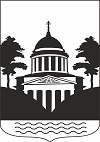                                               Российская  ФедерацияНовгородская область Администрация Любытинского муниципального районаП О С Т А Н О В Л Е Н И Еот 01.07.2022 № 648р.п. ЛюбытиноОб установлении публичного сервитута в отношении части земельного участка с кадастровым номером 53:07:0110901:244 в д.Кремница Любытинского сельского поселения Любытинского муниципального района для прохода в целях обеспечения свободного доступа граждан к водному объекту общего пользования (руч.Безымянный) и его береговой полосе В соответствии со статьей 23 Земельного кодекса Российской Федерации, Федеральным законом "Об общих принципах организации местного самоуправления в Российской Федерации" от 06.10.2003 N 131-ФЗ, Уставом Любытинского муниципального района, представлением прокуратуры Любытинского района от 05.06.2022 г. № 20490008-175ж-2020/20490001/Прдп-15-22, Администрация Любытинского муниципального района ПОСТАНОВЛЯЕТ:1. Установить постоянный публичный сервитут в отношении части земельного участка с кадастровым номером 53:07:0110901:244 в д.Кремница Любытинского сельского поселения Любытинского муниципального района для прохода в целях обеспечения свободного доступа граждан к водному объекту общего пользования (руч.Безымянный) и его береговой полосе, площадью 136 кв.м, относящемся к категории земель населенных пунктов, расположенном по адресу: Российская Федерация, Новгородская область, Любытинский муниципальный район, д.Кремница, земельный участок 11а.2. Утвердить границы публичного сервитута в соответствии с прилагаемым описанием местоположения границ публичного сервитута. 3. Отделу архитектуры и градостроительства Администрации Любытинского муниципального района в установленном законом порядке обеспечить:3.1. направление копии настоящего постановления в Управление Федеральной службы государственной регистрации, кадастра и картографии по Новгородской области;3.2. направление копии настоящего постановления правообладателю земельного участка.24. Контроль за исполнением постановления возложить на первого заместителя Главы Администрации Матвееву С.В.5. Опубликовать постановление в бюллетене «Официальный вестник» и разместить на официальном сайте Администрации Любытинского муниципального района   в информационно-телекоммуникационной сети «Интернет».                                                                                                                                                                                       __Главамуниципального района                                                      А.А.УстиновПриложение к постановлению                                                                   Администрации Любытинского                                                                 муниципального района                                                                  		           от 01.07.2022 № 648Описание местоположения границ публичного сервитута, устанавливаемого в отношении части земельного участка с кадастровым номером 53:07:0110901:244 в д.Кремница Любытинского сельского поселения Любытинского муниципального района для прохода в целях обеспечения свободного доступа граждан к водному объекту общего пользования (руч.Безымянный) и его береговой полосе(наименование объекта)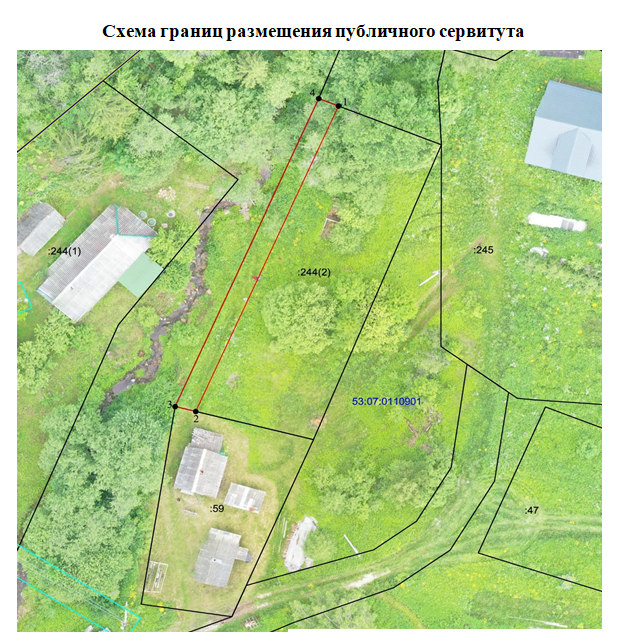 Каталог координатКаталог координатКаталог координатКаталог координатОбозначение характерных точек границыКоординаты, м (Система координат МСК 53 (Зона-2))Координаты, м (Система координат МСК 53 (Зона-2))Средняя квадратическая погрешность положения характерной точки (Мt), мОбозначение характерных точек границыX, мY, мСредняя квадратическая погрешность положения характерной точки (Мt), м12341610661,202308160,290.12610617,342308141,180.13610618,052308138,420.14610662,272308157,650.11610661,202308160,290.1